Samenvatting Scheikunde hoofdstuk 8Paragraaf 8.1 pH en pH-metingenKleuren van oplossingen:Zure oplossingen: roodBasische oplossingen: blauwe, groene of gele kleurOverige oplossingen: paarsZuurgraad (pH): is een getal dat aangeeft in welke mate een oplossing zuur , basisch of neutraal is. pH- indicator: stof die door middel van kleur aangeeft tussen welke waarden de pH van een oplossing ligt. 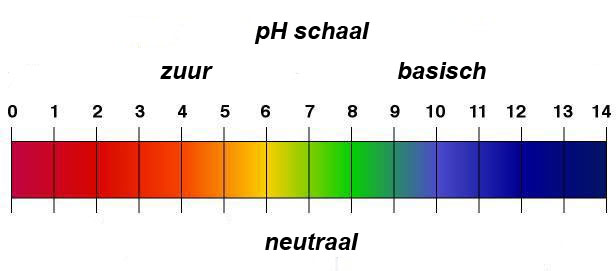 Paragraaf 8.2 Zure oplossingen; zurenZure oplossingen bevatten H- ionen, het H- ion is gehydrateerd. Hierdoor is er een covalente binding gevormd.  = oxoniumion Ionisatie: een stof oplossen in water waarbij  worden gevormd.Zuur: is een deeltje(molecuul of ion) dat een proton afstaat. Heeft twee betekenissen:Een deeltje dat een  ion kan afstaan  kleinste deeltjes, op microniveauEen stof met zure eigenschappen  tastbare stof, op macroniveauEen zuur HZ is steker naarmate het volgende evenwicht meer rechts ligt.HZ: hoeft niet neutraal molecuul te zijn, kan ook een ion zijn. Zie BINAS 49Sterke zuren: bevatten geen evenwicht, reactie gaat maar één kant op.Zwakke zuren: ze reageren in water als evenwichtsreacties, reactie kan beide kanten op. Zeer zwakke zuren: kunnen geen proton afstaan aan water, staan beter bekende als een basische stof. De reactie kan hierbij maar een kant op.Zuurconstante: vele zuren en zwakke zuren is er spraken van evenwicht. De evenwichtvoorwaarde ziet er zo uit:Paragraaf 8.3 Oplossingen; basenBasische oplossing: bevat hydroxide- ionen: (aq), de zuurtegraad ligt hoger dan 7 tot en met 14.Basen: is een deeltje(molecuul of ion) dat een proton opneemt. Basesterkte:Sterke basen: reageren met water voor 100% tot ionen. De reacties zijn aflopend. Onttrekken meteen een watermolecuul. Zwakke basen: reageren met water niet voor 100% tot ionen. De reacties bevatten een evenwicht. Een base B is sterker als het volgende evenwicht meer rechts ligt:Zeer zwakke basen: zijn te zwak om een waterstof molecuul op te nemen, maar kunnen ook niet met te reageren. Baseconstante: bevat ook een evenwicht.Naarmate K kleiner is, is de base B zwakker en is K groter dan is de base sterker. Zie hiervoor BINAS tabel 49. Paragraaf 8.4 Zuur- base reactiesHZ en   zuur- base koppel. en B  zuur- base koppel.Zuur: is een protondonorBase: is een protonacceptorZuur- base reactie: een reactie tussen een zuur en een base waarbij protonen worden overgedragen.Neutralisatiereactie: bij deze reactie maak je van een zure of basische oplossing een neutrale oplossing. Na de reactie is de pH ongeveer 7.Opstellen zuur- base vergelijking:Inventariseer welke moleculen, ionen en vaste stoffen vóór de reactie aanwezig zijn. Ze hun formule links in het schema.Zoek het sterkste zuur en sterkste base op. Zie BINAS49Ga na hoeveel ionen de base kan opnemen, kan één zijn, maar bij negatieve ionen met een lading van 2- of 3- ook meer dan één.Schrijf het eerste gedeelte van de vergelijking op.LET OP: dat je zwakkere zuren en zwakke basen ongesplitst in de reactievergelijking zet!Schrijf op welke deeltjes en stoffen na de reactie aanwezig zijn. Ze deze stoffen rechts in het schema. Ga na of er vervolgreacties zijn met deeltjes rechts in schema.Controleer de lading  totale lading voor de pijl = totale lading na de pijl.Paragraaf 8.5 zuur-base reacties in de praktijk.Zure regen: regen waarin zuren zijn opgelost, de pH ervan ligt tussen de 3 en 5.Gevolgen: Veroorzaakt verzuring van grond en waterKan schade brengen aan planten en dieren.Tast gebouwen en beelden aan.Paragraaf 8.6 amfolytenAmfolyt: is een deeltje dat zowel een proton kan opnemen als afstaan.Paragraaf 8.7 voorspellen van zuur-base reactiesBij de reactie tussen een zuur HZ en een base B ligt het evenwicht in het algemeen aan de kant van de zwakste zuur en base:Als het zuur HZ en de base B sterker zijn dan het zuur en de base   evenwicht rechts.Als het zuur en de base B zwakker zijn dan het zuur en de base  evenwicht linksAls in BINAS 49 een zuur hoger staat dan een base  kunnen samen reageren.Geldt alleen voor zuren en basen in een oplossing. 